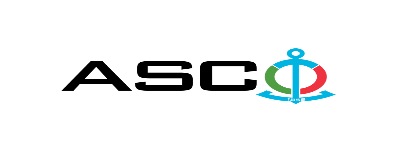 “AZƏRBAYCAN XƏZƏR DƏNİZ GƏMİÇİLİYİ” QAPALI SƏHMDAR CƏMİYYƏTİNİN№ AM062/2023 nömrəli 27.04.2023-cü il tarixində İstehsalat Xidmətləri İdarəsinin  "Rabitə və elektroradionaviqasiya avadanlıqlarına texniki xidmət kamerası"  sahəsinə tələb olunan mal-materiallarının satınalınması  məqsədilə keçirdiyiAÇIQ MÜSABİQƏNİN QALİBİ HAQQINDA BİLDİRİŞ                                                              “AXDG” QSC-nin Satınalmalar KomitəsiSatınalma müqaviləsinin predmetiMal-materiallarının satınalınması  Qalib gəlmiş şirkətin (və ya fiziki şəxsin) adıLeads Group Supply MMCMüqavilənin qiyməti48900.00 AznMalların tədarük şərtləri (İncotresm-2010) və müddəti                                     DDPİş və ya xidmətlərin yerinə yetirilməsi müddəti15 GÜN ƏRZİNDƏ